EMPOLI E PONTEDERA 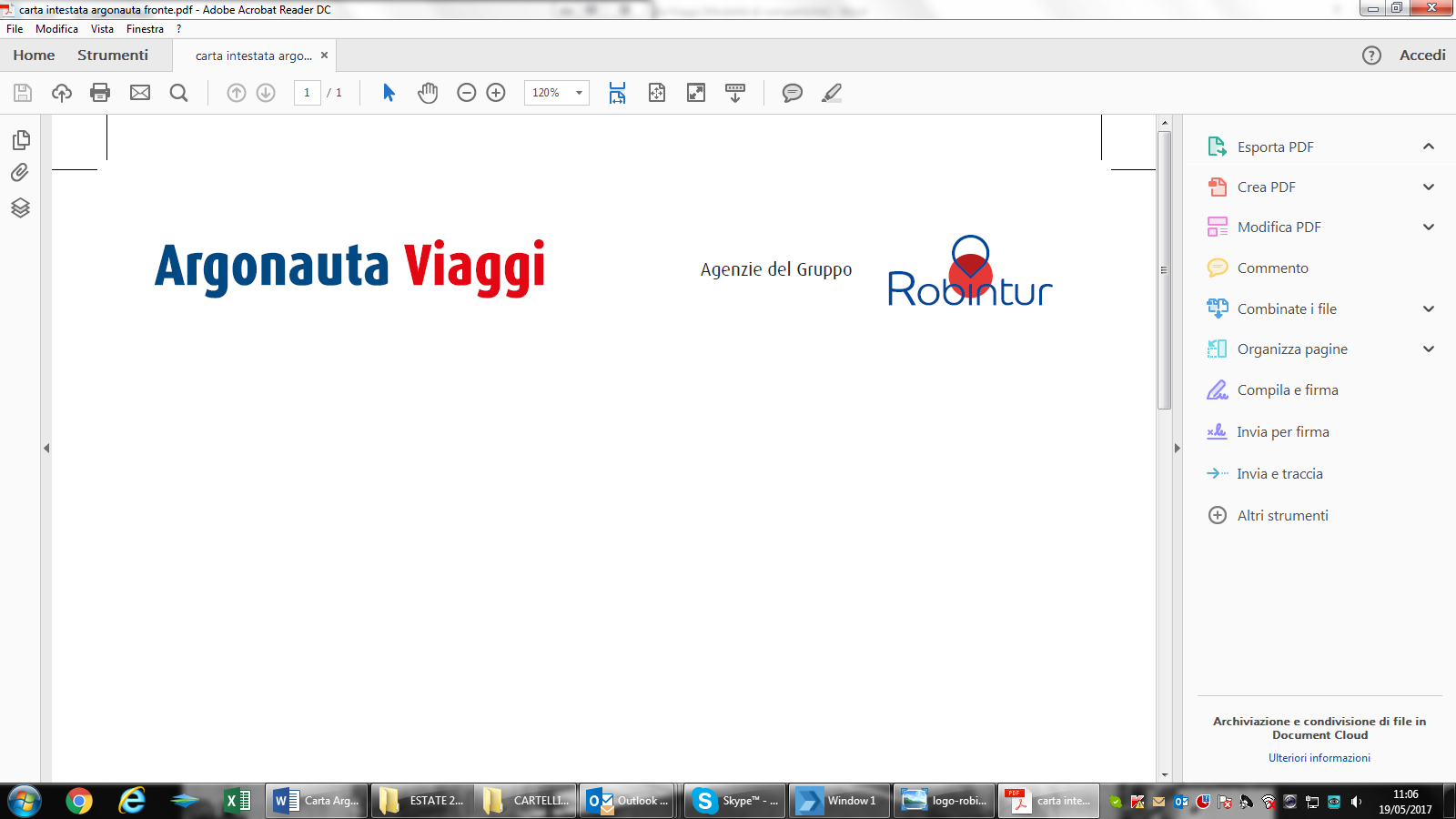 Il museo del Vetro e il museo Piaggio ( la mitica Vespa!)Itinerario contemporaneo tra mercatini, arte e shopping natalizio Data: dal 15 novembre 2022 al 10 gennaio 2023  Durata: 1 notteSistemazione: casa vacanza a EmpoliTrasporto: Mezzi propri esperienza di viaggio: citta’, natale, shopping, artigianato, museiEmpoli, cittadina vivace che nel periodo natalizio riscopre la sua storia legata al vetro, al commercio, al gusto e al mercato come elemento di socialità e di divulgazione di cultura. Pontedera con il suo Museo Piaggio è cittadina moderna ed innovativa, con la sua arte contemporanea e la sua ricchezza offre la sua cultura industriale legata alla storia del mito della Vespa.PROGRAMMA:  1° giorno: Arrivo in casa vacanza a Empoli, check-in e possibilità di visita libera dei EMPOLI: partendo da Piazza della Vittoria, dove si trova la Chiesa della Madonna del Pozzo, raggiungiamo la chiesa di Santo Stefano degli Agostiniani, che conserva resti di affreschi e sinopie di Masolino ed una suggestiva Annunciazione di Bernardo Rossellino. Si prosegue attraverso le strade del centro storico fino a raggiungere Piazza Farinata degli Uberti, con la “Fontana dei Leoni”, il Palazzo Ghibellino e la Collegiata. Nel museo della Collegiata possiamo ammirare una stupenda raccolta di opere d’arte, tra le quali spiccano i capolavori di Masolino, Filippo Lippi, Bernardo e Antonio Rossellino, Francesco e Raffaello Botticini. L’itinerario si conclude con la visita del Museo del Vetro, che ci dà la possibilità di conoscere una delle più importanti attività produttive della città. Visita libera della città per lo shopping e gustare l’atmosfera del Natale tra mercatini, delizie gastronomiche ed eventi culturali. Rientro in casa vacanza per la cena e il pernottamento2° giorno: Prima colazione e trasferimento individuale per PONTEDERA: cittadina di origini romane che ha sempre seguito il corso della storia delle città vicine, in particolare di Pisa e di Firenze, ma anche il corso degli eventi naturali, come le esondazioni del fiume Arno che la lambisce insieme al suo affluente Era, da cui la città prende il nome. Pontedera ha saputo guadagnarsi il suo spazio nel panorama industriale italiano entrando prima nel settore tessile e poi in quello meccanico, nel quale si è imposta fin dal 1924 con l’arrivo della Società Piaggio di Genova che oggi, anche sotto nuovi proprietari e nuove spoglie, è sempre la più grande costruttrice di veicoli a motore a due ruote, il cui simbolo rimane la mitica VESPA !!! Poiché il tessuto urbano di Pontedera ha saputo trasformarsi, adattandosi alle vicende delle varie epoche storiche, vedere la città antica è una vera caccia al tesoro !!! Tesoro impreziosito da una cornice che le si è creata attorno nel corso degli ultimi decenni con la collocazione di molte opere di arte contemporanea che hanno trasformato Pontedera in un interessante museo a cielo aperto: Enrico Baj, Pietro Cascella, Giuliano Vangi, e altri che si aggiungono a sorpresa secondo il calendario delle installazioni temporanee! La nostra proposta prevede, al mattino, la visita del centro di Pontedera, per scoprire le tracce del suo passato attraverso il suo presente, in compagnia di una guida turistica autorizzata. Nel pomeriggio, per approfondire la conoscenza della città attraverso i suoi musei, è possibile visitare, in autonomia, il MUSEO PIAGGIO ed è consigliato controllare sempre anche l’offerta del PALP – Palazzo Pretorio di Pontedera, dove sono organizzate interessanti mostre temporanee. Da non dimenticare la ricca offerta dei negozi del centro, molti dei quali si distinguono ancora per la buona qualità dei loro prodotti, così come i punti di ristoro sempre aperti per una pausa gustosa.  Termine dei servizi.QUOTA INDIVIDUALE DI PARTECIPAZIONE: a partire da € 135Quota bambini su richiesta                                Minimo 2 partecipanti (oltre 2 partecipanti quote su richiesta)COSA COMPRENDE: N. 1 pernottamenti in casa vacanza a Empoli; trattamento di mezza pensione; visita guidata di Empoli con Museo del Vetro incluso; visita guidata di Pontedera con Museo Piaggio incluso.COSA NON COMPRENDE: Viaggio; biglietti d’ingresso ai Musei; pasti non indicati; extra di carattere personale; tutto quanto non espressamente indicato alla voce “La quota comprende” o definito in programma come facoltativo; eventuale tassa di soggiorno.Organizzazione tecnica Robintur Spa